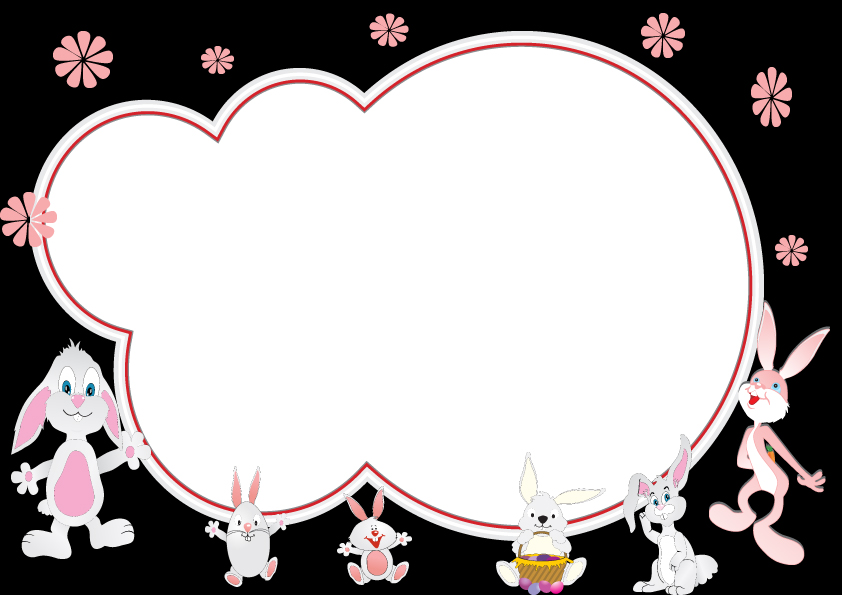 RABBIT ADOPTION CERTIFICATEThis is to certify that                                _____________________________________________                                                                                Has adopted                            _________________________________________________On ______________________________________                                               At ______________________________________                                                   _____________                 _____________